Infographic: Video Trends to WatchThis infographic from Branex highlights video marketing statistics and emerging trends that will continue to dominate, including live branded Q&As and 360-degree video to deliver immersive experiences. Additionally, mobile-first video will become the norm, YouTube spots will become more popular than TV ads and virtual reality video will see wider adoption, Branex predicts.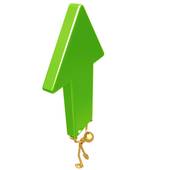 Social Media Today 5/19/19https://www.socialmediatoday.com/news/7-video-trends-that-will-dominate-in-2019-and-beyond-infographic/555092/Image credit:http://sr.photos2.fotosearch.com/bthumb/CSP/CSP163/k1631568.jpg